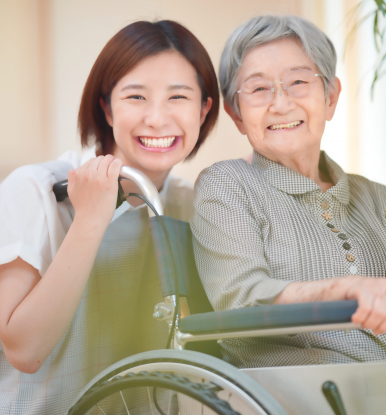 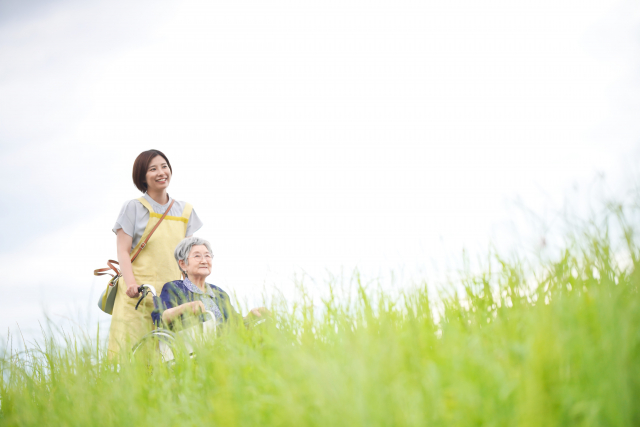 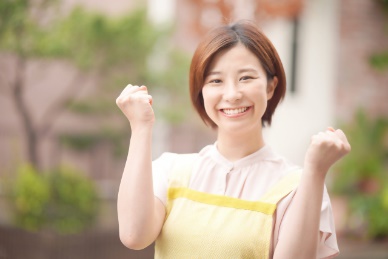 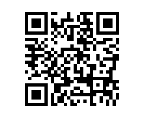 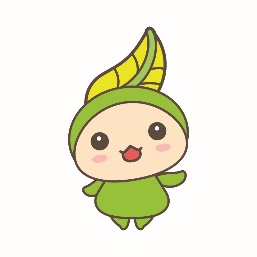 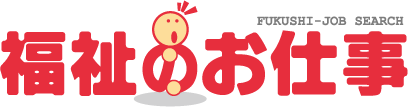 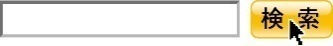 介護のしごと　再就職支援介護技術講座（11/17大船渡会場)　受講申込書太枠内にご記入のうえ、ＦＡＸ　0192-27-0800　担当：見世又は、080-8201-0200 までお申込みください。(11月16日締切厳守)※電話でも申込みを受付しますので、その際は上記事項についてお伝えください。[個人情報の取扱い]　　申込書をもって取得した個人情報は、岩手県社会福祉協議会が定めるプライバシーポリシーに基づき本講座に関する業務以外の目的には使用しません。申込年月日　　　　令和 5年　　　月　　　日事務局使用欄ふりがな氏　　名　　　　　　　　　　　　　　　　　　　　　　　　　　　　　　　　　　 性別　　男　　女　　　　　生年月日　　　　　　　年　　　　月　　　　日（　　　　歳）　　　　　　　　　　　　　　　　　　　　　　　　　　　　　　　　　　 性別　　男　　女　　　　　生年月日　　　　　　　年　　　　月　　　　日（　　　　歳）住　　所〒〒連絡先（　　　　　　）　　　　　　　　　(日中連絡の可能な連絡先をご記入ください)（　　　　　　）　　　　　　　　　(日中連絡の可能な連絡先をご記入ください)参加状況アンケート該当する項目に○印や記入をお願いします所有している介護の資格・免許について有り　・介護福祉士　・実務者研修　・介護職員初任者研修　・介護支援専門員　・その他（　　　　　　　　　　　　　　　　　　　　　　　　　　）　　　　 無し②現在の状況　㋐就業中　(現在の職業・職種：　　　　　　　　　　　　　　　　　㋑求職活動中㋒その他(　　　　　　　　　　　　　　　　　　　　　　　　　)③この講座で知りたいこと・学びたいことは何ですか？㋐　最近の福祉・介護のしごとの状況を知りたい㋑　最新の介護技術を学びたい㋒　介護福祉のしごとに就職(転職)したい㋓　その他（　　　　　　　　　　　　　　　　　　　　　　　　　）該当する項目に○印や記入をお願いします所有している介護の資格・免許について有り　・介護福祉士　・実務者研修　・介護職員初任者研修　・介護支援専門員　・その他（　　　　　　　　　　　　　　　　　　　　　　　　　　）　　　　 無し②現在の状況　㋐就業中　(現在の職業・職種：　　　　　　　　　　　　　　　　　㋑求職活動中㋒その他(　　　　　　　　　　　　　　　　　　　　　　　　　)③この講座で知りたいこと・学びたいことは何ですか？㋐　最近の福祉・介護のしごとの状況を知りたい㋑　最新の介護技術を学びたい㋒　介護福祉のしごとに就職(転職)したい㋓　その他（　　　　　　　　　　　　　　　　　　　　　　　　　）